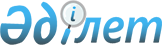 Қазақстан Республикасы Үкіметінің кейбір шешімдерінің күші жойылды деп тану туралыҚазақстан Республикасы Үкіметінің 2015 жылғы 17 шілдедегі № 549 қаулысы

      Қазақстан Республикасының Үкіметі ҚАУЛЫ ЕТЕДІ:



      1. Осы қаулыға қосымшаға сәйкес Қазақстан Республикасы Үкіметінің кейбір шешімдерінің күші жойылды деп танылсын.



      2. Осы қаулы алғашқы ресми жарияланған күнінен кейін күнтізбелік он күн өткен соң қолданысқа енгiзiледi.      Қазақстан Республикасының

      Премьер-Министрі                                     К.Мәсімов

Қазақстан Республикасы 

Үкіметінің       

2015 жылғы 17 шілдедегі

№ 549 қаулысына    

қосымша         

Қазақстан Республикасы Үкіметінің күші жойылған кейбір шешімдерінің тізбесі

      1. «Көліктің энергия тиімділігі бойынша талаптарды белгілеу туралы» Қазақстан Республикасы Үкіметінің 2012 жылғы 15 тамыздағы № 1048 қаулысы (Қазақстан Республикасының ПҮАЖ-ы, 2012 ж., № 66, 941-құжат).



      2. «Энергия аудитінің қорытындысы бойынша Мемлекеттік энергетикалық тізілім субъектісі әзірлейтін, энергия үнемдеу және энергия тиімділігін арттыру жөніндегі іс-шаралар жоспарының нысаны мен мазмұнына қойылатын талаптарды бекіту туралы» Қазақстан Республикасы Үкіметінің 2012 жылғы 31 тамыздағы № 1118 қаулысы (Қазақстан Республикасының ПҮАЖ-ы, 2012 ж., № 68, 983-құжат).



      3. «Мемлекеттік энергетикалық тізілім операторын айқындау туралы» Қазақстан Республикасы Үкіметінің 2013 жылғы 5 ақпандағы № 86 қаулысы (Қазақстан Республикасының ПҮАЖ-ы, 2013 ж., № 14, 253-құжат).



      4. «Қазақэнергиясараптама» акционерлік қоғамының кейбір мәселелері туралы» Қазақстан Республикасы Үкіметінің 2013 жылғы 30 қарашадағы № 1294 қаулысымен (Қазақстан Республикасының ПҮАЖ-ы, 2013 ж., № 68, 915-құжат) бекітілген Қазақстан Республикасы Үкіметінің кейбір шешімдеріне енгізілетін өзгерістер мен толықтырулардың 6-тармағы.
					© 2012. Қазақстан Республикасы Әділет министрлігінің «Қазақстан Республикасының Заңнама және құқықтық ақпарат институты» ШЖҚ РМК
				